ĐƠN ĐĂNG KÝ CÔNG NHẬN Application for AccreditationHỆ THỐNG ĐĂNG KÝ CÔNG NHẬNAccreditation application schemeVILAS                           VILAS MED                             VIAS                           VICAS   Ghi chú/Note: Hồ sơ đăng ký gửi bản mềm qua email hoặc đăng ký online trên website: boa.gov.vnPHỤ LỤC 1 - CÁC TÀI LIỆU CẦN NỘP ĐỐI VỚI PHÒNG THÍ NGHIỆM - VILASAPPENDIX 1 - DOCUMENT APPLY FOR LABORATORY ACCREDITATION - VILAS(Phòng thí nghiệm gửi toàn bộ tài liệu đăng ký công nhận bản điện tử tới BoA)(Laboratory send all document apply for accreditation to BoA by softcopy)PHỤ LỤC 2 - CÁC TÀI LIỆU CẦN NỘP ĐỐI VỚI PHÒNG THÍ NGHIỆM – VILAS MedAPPENDIX 1 - DOCUMENT APPLY FOR LABORATORY ACCREDITATION – VILAS Med(Phòng xét nghiệm gửi toàn bộ tài liệu đăng ký công nhận bản điện tử tới BoA)(Medical Laboratory send all document apply for accreditation to BoA by softcopy)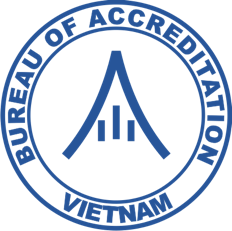 VĂN PHÒNG CÔNG NHẬN CHẤT LƯỢNGBUREAU OF ACCREDITATION (BoA)Số 70 Trần Hưng Đạo, Hoàn Kiếm, Hà NộiTel: +84 24 37911951   Email: vpcongnhan@boa.gov.vn        Web: www.boa.gov.vnTHÔNG TIN CHUNGGeneral informationTÊN TỔ CHỨC ĐĂNG KÝ CÔNG NHẬN        Name of applicant      (Yêu cầu ghi song ngữ Việt – Anh)MÃ SỐ CÔNG NHẬN (nếu có)CodeTRỤ SỞ CHÍNHHead officeCÁC ĐỊA ĐIỂM ĐĂNG KÝ CÔNG NHẬN Accreditation locations              Mobile:                  E-mail:                    Mobile:                  E-mail:                    Mobile:                  E-mail:                   Mobile:                  E-mail:                   Mobile:                  E-mail:      NGƯỜI LIÊN HỆ CHUNGContact personTel:                        Mobile:                        E-mail:      ĐẠI DIỆN LÃNH ĐẠOAuthorized personMÃ SỐ THUẾTax ID numberII. ĐĂNG KÝ CÔNG NHẬN          Accreditation registrativeCHUẨN MỰC ĐÁNH GIÁAccreditation criteriaLOẠI HÌNH ĐÁNH GIÁAssessment type  Đánh giá sơ bộ/ Pre assessment  Đánh giá ban đầu / Initial assessment               Đánh giá lại/ Re assessment          Đánh giá mở rộng/ Extension assessment  Đánh giá chuyển đổi tiêu chuẩn/ Exchange to new standard assessment    Đánh giá giám sát và chuyển đổi tiêu chuẩn/ Surveillance and           Exchange to new standard assessment  III. CÁC TÀI LIỆU CẦN NỘPDocuments submitPhụ lục 1 (áp dụng cho PTN)/ Appendix 1(for Lab)Phụ lục 2 (áp dụng cho PXN)/ Appendix 2 (for Med lab)Phụ lục 3 (áp dụng cho TCGĐ)/ Appendix 3 (for Inspection body)Phụ lục 4 (áp dụng cho TCCN)/Appendix 4 (for Certification body)IV. CAM KẾT CỦA CƠ SỞDeclerationCác thông tin trong đơn là chính xácInformation on this form and accompanying documents is correctThực hiện mọi quy định về công nhậnComply with all regulation, requirements on accreditationCung cấp và cho phép cơ quan công nhận tiếp cận với các tài liệu, hồ sơ của cơ sở để cơ quan công nhận có thể đánh giá theo các chuẩn mực công nhậnProvide or give access to all documents, records of organization to enable a thorough assessment of the organization in accordance with accreditation criteria.Trả đầy đủ các chi phí phục vụ cho việc công nhận, không phụ thuộc vào kết quả cuối cùng của việc công nhận.                                                    Pay all fees whether or not accreditation is grandedCơ sở sẵn sàng được đánh giá kể từ ngày       tháng       năm      Be ready for assessment from….Cơ sở sẵn sàng được đánh giá kể từ ngày       tháng       năm      Be ready for assessment from….          , ngày       tháng       năm 20       
Thủ trưởng cơ quanHead of organizationTTTên tài liệuKý mã hiệuTích vào ô vuông nếu cóDanh mục phép thử đăng ký công nhậnList of test apply for accreditationDanh mục phép hiệu chuẩn đăng ký công nhậnList of calibration apply for accreditationDanh mục lấy mẫu đăng ký công nhậnList of sampling apply for accreditationDanh mục phép hiệu chuẩn nội bộ đăng ký công nhậnList of inhouse calibration apply for accreditationPhiếu hỏi (đối với đánh giá lần đầu)Questionaire (for initial assessment)Phiếu bổ sung thông tin (trừ đánh giá lần đầu)Update laboratory informaiton (except for initial assessment)Sổ tay chất lượngQuality manualDanh mục tài liệu kiểm soátDocument control listBáo cáo đánh giá nội bộ lần gần nhấtInternal audit reportBáo cáo xem xét của lãnh đạoManagement review reportBáo cáo thử nghiệm thành thạo, so sánh liên phòngPT, interlaboratory comparision reportPhiếu kết quả thử nghiệm/ chứng chỉ hiệu chuẩnTest report/ Calibration certificatePhương pháp thử/hiệu chuẩn do phòng xây dựng hoặc có thay đổi so với phương pháp tiêu chuẩn (nộp hướng dẫn, hồ sơ xác nhận phương pháp, tính CMC đối với hiệu chuẩn) Laboratory developed method or modify method (laboratory method document, validate method record, CMC for calibration)Tài liệu về tư cách pháp nhân Legal documentĐăng ký hoạt động theo nghị định (nếu có) - nêu rõ nghị định đăng ký:Registration status under Decree (if any) - mention number of Decrees:TTTên tài liệuKý mã hiệuTích vào ô vuông nếu cóDanh mục chỉ tiêu xét nghiệm đăng ký công nhậnList of medical test apply for accreditationDanh mục phép hiệu chuẩn nội bộ đăng ký công nhận (nếu có)List of inhouse calibration apply for accreditation (If any)Phiếu hỏi (đối với đánh giá lần đầu)Questionaire (for initial assessment)Phiếu bổ sung thông tin (trừ đánh giá lần đầu)Update laboratory informaiton (except for initial assessment)Sổ tay chất lượngQuality manualDanh mục tài liệu kiểm soátDocument control listBáo cáo đánh giá nội bộ lần gần nhấtInternal audit reportBáo cáo xem xét của lãnh đạoManagement review reportBáo cáo thử nghiệm thành thạo, so sánh liên phòngPT, interlaboratory comparision reportQui trình xét nghiệm, hồ sơ xác nhận giá trị sử dụng phương phápMedical test procedure,  validate method recordSổ tay lấy mẫu/sổ tay dịch vụ khách hàngProcedure for Sampling process Mẫu phiếu kết quả xét nghiệmTest reportTài liệu về tư cách pháp nhân Legal document